John L. Holmes Mass Spectrometry Facility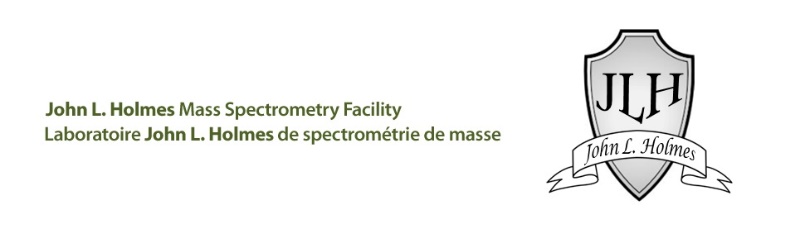 Mass spectrometry sample submission form                                              User InformationUser Name (Last, First):				Address:PI Name (Last, First): 				Email:PI’s code:						Submission Date:                                          Description of Samples Sample origin:Total number of samples submitted:Sample name:Expected concentration range (g/l, nM, M, mM):Total volume per sample (l):Buffer or solvent composition:Estimated purity (%):Contaminants in the sample (salts, organic solvents etc.):Molecular formula:Masses/Mass range of interest (Da or m/z):Ionization polarity: A) Positive B) NegativeInjection type: Direct infusion, MS, MS/MS or LC-MS, LC/MS/MS   Service requested* (Describe briefly what you expect from us):DATE:Supervisor’s signature:Please send a filled and signed copy of this form to zminic@uottawa.ca